IMPLEMENTATION  ARRANGEMENT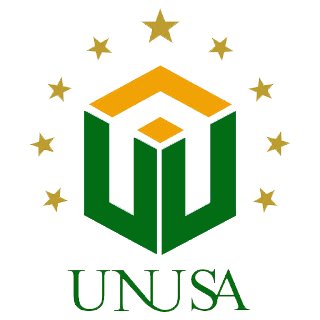 Between Study Program/UnitUniversitas Nahdlatul Ulama SurabayaAndPartner’s Name About Activities’ Name No : ……………………………No : ……………………………..This explains that, FIRST PARTYInstitution’s Name			: Universitas Nahdlatul Ulama SurabayaName of Study Program/Unit	: The head of Study Program/Unit	: Institution’s Address			: SECOND PARTYName of the Head/ the leader 	: Institution’s Name			: Address				: Position				: Hereby agree to carry out activities …………………… Start……………. Until……………(Participants/PIC) IN WITNESS WHEREOF, the undersigned, being duly authorized, have signed the present Agreement, in duplicate, on the dates and at the places indicated below their respective signature. 						Surabaya,                 Second Party’s NamePositionStudy Program/UnitUniversitas Nahdlatul Ulama SurabayaPositionRepresentative’s NameReprsentative’s Name